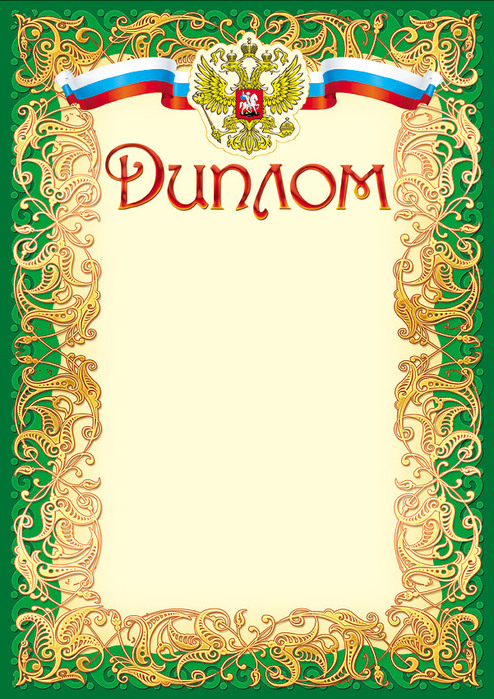 НаграждаетсяТалагаева Елена ЛеонидовнаГПОУ ТО «Узловский машиностроительный колледж», занявшая I местов общероссийском заочном    конкурсе «Коллекция педагогических идей»в номинации Разработка дисциплины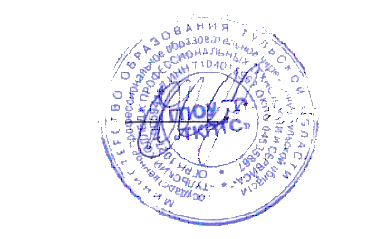                            Директор ГПОУ ТО                            «ТКПТС»                                 С.С. Курдюмов